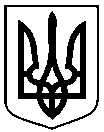 РОЗПОРЯДЖЕННЯМІСЬКОГО ГОЛОВИм. Суми	У зв’язку з кадровими змінами, що відбулись в структурі управління архітектури та містобудування Сумської міської ради, відповідно до рішення виконавчого комітету Сумської міської ради від 07.07.2020 р. № 343 «Про затвердження Правил розміщення зовнішньої реклами на території Сумської міської об’єднаної територіальної громади», керуючись пунктом 20 частини 4 статті 42 Закону України «Про місцеве самоврядування  в  Україні»:  Внести зміни до розпорядження міського голови від 06.08.2020 №  225  - Р «Про Комісію з питань розміщення зовнішньої реклами на території Сумської міської об’єднаної територіальної громади», виклавши додаток 1 до розпорядження в новій редакції (додається).Вважати таким, що втратило чинність, розпорядження міського голови від  07.09.2020 №   258- Р «Про внесення змін до розпорядження міського голови від 06.08.2020 №  225  - Р «Про Комісію з питань розміщення зовнішньої реклами на території Сумської міської об’єднаної територіальної громади».Міський голова                                                                                   О.М. ЛисенкоКривцов 700-103Розіслати:  Лисенку О.М., Кривцову А.В., членам комісіїДодаток до розпорядження міського голови                                                                                                          від   15.12.2020   №   332 -РСклад Комісії з питань розміщення зовнішньої реклами на території Сумської міської об’єднаної територіальної громадиНачальник управління архітектури та містобудування –головний архітектор                                                                   А. В. Кривцов                                               від   15.12.2020   №       332 - РПро внесення змін до розпорядження міського голови від 06.08.2020 №  225  - Р «Про Комісію з питань розміщення зовнішньої реклами на території Сумської міської об’єднаної територіальної громади»Начальник управління архітектури та містобудуванняСумської міської радиЗавідувач сектору юридичного забезпечення та договірних відносин відділу фінансового забезпечення та правових питань управління архітектури та містобудуванняСумської міської ради                                           А. В. КривцовМ.В. РибалкаНачальник відділу з протокольної роботи та контролю Сумської міської радиНачальник правового управлінняСумської міської радиЛ.В. МошаО.В. ЧайченкоКеруючий справами виконавчого комітету Сумської міської радиЮ. А. ПавликЛисенко Олександр Миколайович-міський  голова, голова Комісії;Кривцов Андрій Володимирович -начальник управління архітектури та містобудування Сумської міської ради, заступник голови Комісії;Трояновська Наталія Анатоліївна -завідувач сектору зовнішньої реклами відділу з питань дизайну міського середовища управління архітектури та містобудування Сумської міської ради, секретар КомісіїЧлени Комісії:Члени Комісії:Члени Комісії:Члени Комісії:Біловол Ігор Вікторович-начальник сектору безпеки дорожнього руху Управління патрульної поліції у місті Суми (за згодою);ГалицькийМаксим ОлеговичГолопьоров Руслан Володимирович--начальник відділу з питань дизайну міського середовища управління архітектури та містобудування Сумської міської ради;начальник управління «Інспекція з  благоустрою м. Суми» Сумської міської ради;Зігуненко Микола Олександрович-заступник директора департаменту комунікацій та інформаційної політики;Казнієнко Людмила МиколаївнаКривошейІгор Миколайович --майстер підземних мереж ПАТ «Сумигаз» (за згодою);представник громадської спілки «Асоціація операторів зовнішньої реклами України»;Павлик Юлія Анатоліївна -керуюча справами виконавчого комітету Сумської міської ради;Покутня Надія Григорівна -заступник директора по капітальному будівництву і ремонту ТОВ «Сумитеплоенерго» (за згодою);Велитченко Едуард Вікторович -директор КП «Міськсвітло»  Сумської міської ради;Мальцев Владислав ОлександровичУльянченкоЮрій  Іванович--головний спеціаліст відділу дорожнього господарства управління благоустрою департаменту інфраструктури міста;начальник виробничо-технічного відділуКП «Міськводоканал» Сумської міської ради.